       ООО «Аскания-Профит»ИНН 6670408847   КПП 667001001  тел./факс:  (343) 272-08-72, 272-08-92Юридический адрес: .Екатеринбург, ул. Советская,3-81р/с 40702810010000000081 в ОАО ФКБ «СДМ-БАНК» г.Екатеринбургк/с 30101810400000000978  БИК 046577978ОГРН 1136670019771Руководителю УправленияФедеральной антимонопольной службыпо ЯНАОадрес:  Губкина 13, Салехард, 629001тел. (34922) 3-47-08                                        Закупку осуществляет уполномоченный орган:   	департамент государственного заказа Ямало-Ненецкого автономного округаОт участника размещения заказаООО  «Аскания-Профит»Факт адрес: 620041, г. Екатеринбургул. Советская, 3-81Тел/факс +7 (343) 272-08-722720872@mail.ru Жалоба на действие (бездействие) ЗаказчикаНа сайте www.zakupki.gov.ru опубликовано извещение о закупке № 0190200000315007513 дезинфицирующих средств для нужд  Заказчика. Начальная максимальная цена контракта – 649707,42  рублей. Срок окончания подачи заявок 11.08.2015 9-00.      Изучив техническое задание мы считаем, что в п.№ 21 указаны характеристики товара, которые в своей совокупности не соответствуют ни одному товару ни одного производителя. Так как Заказчиком указаны конкретные характеристики процентного содержания действующих веществ  ( без максимальных и минимальных значений), то участник закупки может предложить к поставке товар имеющий в своем составе именно указанные ДВ с данным конкретным процентным содержанием, а таких товаров на рынке дезинфицирующих средств не зарегистрировано.В техническом задании указано следующее:На рынке дезинфицирующих средств зарегистрированы следующие дезинфицирующие средства:Иные дезинфицирующие средства, которые разрешены к использованию, существенно отличаются процентным содержанием действующих веществ либо не обладают всей совокупностью заявленных характеристик и не могут быть  предложены участником в своей заявке.В п. № 26 технического задания Заказчик указал характеристики товара, которые в своей совокупности соответствуют только одному товару одного производителя, а именно дезинфицирующему средству-кожному антисептику «Главсепт». Именно данное средство содержит в своем составе смесь изопропилового спирта, пропилового  спирта, ЧАС, молочной кислоты и ПГМГ. Другого дезинфицирующего средства с аналогичным составом не существует.В ответ на разъяснения по данным двум пунктам, направленным в адрес Заказчика 07.08.2015г, Заказчик пояснил, что изменения в аукционную документацию не могут быть внесены в соответствии с   ч.6 ст 63 ФЗ-44. Таким образом Заказчик согласно аукционной документации Заказчик желает приобрести несуществующий товар, при этом речи об отмене данной закупки для внесения изменений со стороны Заказчика не идет.П.1 ч.1 статьи 33 ФЗ-44 гласит:  Правила описания объекта закупки1. Заказчик при описании в документации о закупке объекта закупки должен руководствоваться следующими правилами:1) описание объекта закупки должно носить объективный характер. В описании объекта закупки указываются функциональные, технические и качественные характеристики, эксплуатационные характеристики объекта закупки (при необходимости). В описание объекта закупки не должны включаться требования или указания в отношении товарных знаков, знаков обслуживания, фирменных наименований, патентов, полезных моделей, промышленных образцов, наименование места происхождения товара или наименование производителя, а также требования к товарам, информации, работам, услугам при условии, что такие требования влекут за собой ограничение количества участников закупки, за исключением случаев, если не имеется другого способа, обеспечивающего более точное и четкое описание характеристик объекта закупки. Документация о закупке может содержать указание на товарные знаки в случае, если при выполнении работ, оказании услуг предполагается использовать товары, поставки которых не являются предметом контракта. При этом обязательным условием является включение в описание объекта закупки слов "или эквивалент", за исключением случаев несовместимости товаров, на которых размещаются другие товарные знаки, и необходимости обеспечения взаимодействия таких товаров с товарами, используемыми заказчиком, а также случаев закупок запасных частей и расходных материалов к машинам и оборудованию, используемым заказчиком, в соответствии с технической документацией на указанные машины и оборудование;На основании вышеизложенного просим провести внеплановую проверку все процедуры размещения данной закупки.Генеральный директор ООО «Аскания-Профит»                                                            В. В. Тимошенко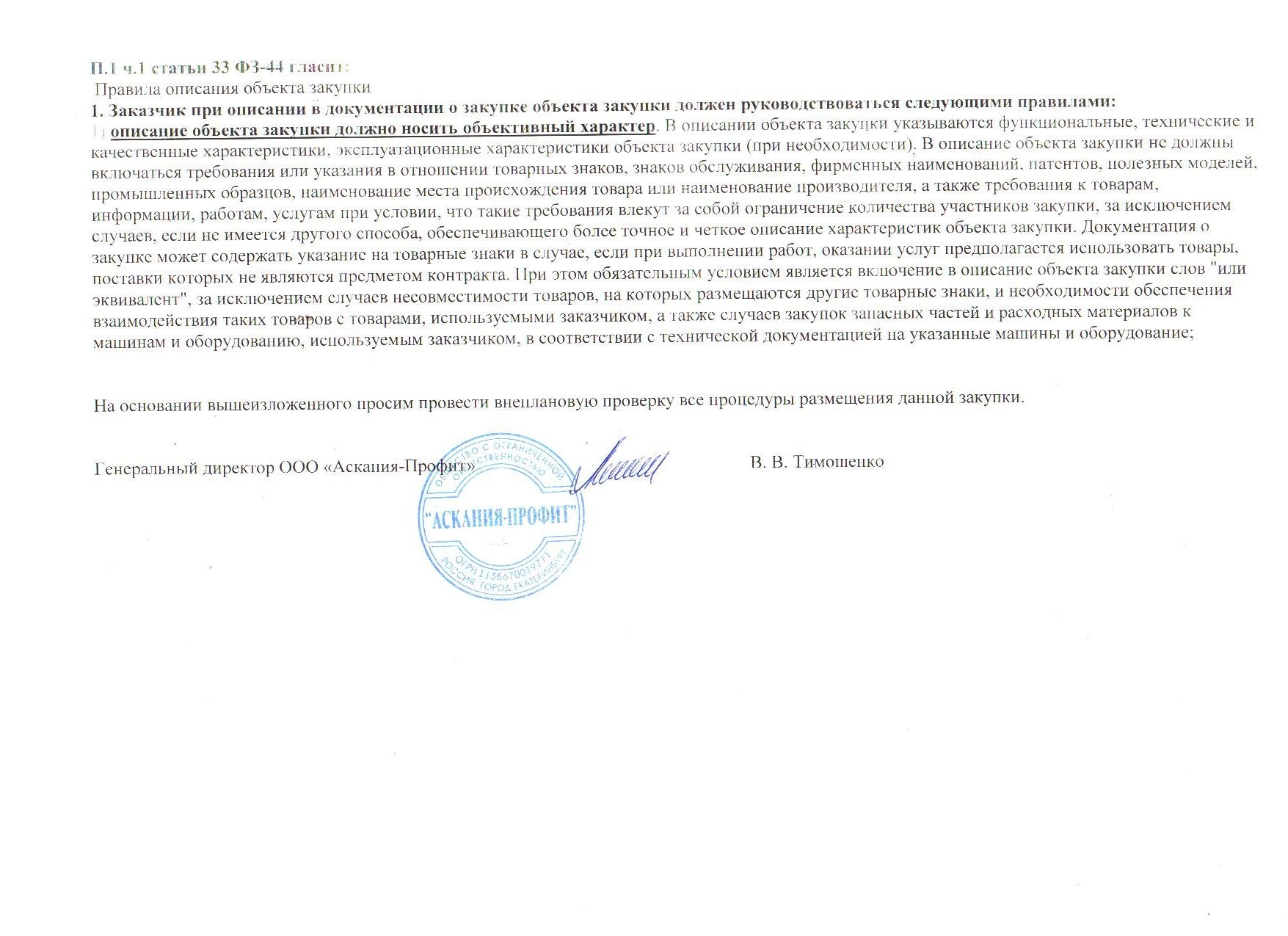 Адрес: 629008, Ямало-Ненецкий АО, Салехард г, Чубынина, 14,Тел:  +7 (34922) 51100 Факс +7 (34922) 5112521Дезинфицирующее средство Дезинфицирующее средство, представляющее собой жидкий концентрат, содержащее в качестве активной основы ЧАС 13,0%, третичный амин 6,0%, ПГНГ и ПГМБ 3,5%, а также вспомогательные компоненты. 
Спектр действия:- Антимикробная активность в отношении грамположительных и грамотрицательных бактерий, включая микобактерии туберкулеза, возбудителей внутрибольничных инфекций, анаэробных инфекций, особо опасных инфекций (чума, холера, туляремия, споры сибирской язвы); вирусов (включая все известные вирусы-патогенычеловека, в том числе энтеральных и парентеральных гепатитов (гепатита А, В, С), ВИЧ, полиомиелита, аденовирусов, вируса "атипичной" пневмонии, H5N1, H1N1, гриппа человека, герпеса, ротавирусов, норовирусов, возбудителей ОРВИ, парагриппа, цитомегалий и др.); грибов рода Кандида и дерматофитий, плесневых грибов; - спороцидные свойства; - овоцидные свойтва в отношении возбудителей паразитарных болезней (цист и ооцист простейших, яиц и личинок гельминтов, остриц).Назначение, область применения:- Дезинфекция и мытье поверхностей в помещениях, жесткой и мягкой мебели, напольных покрытий и обивочных тканей, предметов обстановки, поверхностей аппаратов и приборов в ЛПУ и в инфекционных очагах при проведении текущей, заключительной и профилактической дезинфекции;- дезинфекция кувезов и приспособлений к ним, комплектующих деталей наркозно-дыхательной и ингаляционной аппаратуры, анестезиологического оборудования, датчиков к аппаратам УЗИ и пр.;- дезинфекция, в том числе совмещенная с ПСО, стоматологических материалов, инструментов и ИМН из металлов, стекла,пластмасс и резин; - дезинфекция высокого уровня эндоскопов;- стерилизация ИМН (включая хирургические и стоматологические инструменты).Упаковка: полиэтиленовые флаконы емкостью не менее 1 литра. Срок годности рабочих растворов не менее 35 суток. флакон50Основная информацияСредняя цена за 1л/кг концентратаСЕВЕРЯНИНЧАС, Третичный амин, Гуанидин, Вспомогательные компоненты : Алкилдиметилбензиламмоний хлорид (АДБАХ) - 15%, N,N-бис(3-аминопропил)додециламин - 10%, Полигексаметиленбигуанидин гидрохлорид - 10%, Вспомогательные компонентыФорма выпуска: жидкий концентрат - 1 дм3, 2 дм3, 10 дм3Производитель: ООО "ЦСП Техноэкспорт", РоссияПроцентное содержание ДВ не соответствует заявленным требованиямСЛАВЯНКАЧАС, Третичный амин, Гуанидин, Поверхностно-активные вещества (ПАВ) : Алкилдиметилбензиламмоний хлорид (АДБАХ), N,N-бис(3-аминопропил)додециламин - 6%, Полигексаметиленгуанидин гидрохлорид (ПГМГ) - 1.75%, Полигексаметиленбигуанидин гидрохлорид - 1.75%, ПАВы, Смесь ЧАС - 13.5%, Клатрат алкилдиметилбензиламмоний хлорида и алкилдиметилэтилбензиламмоний хлорида с мочевинойФорма выпуска: жидкий концентрат - 0.2 дм3, 10 дм3Производитель: ЗАО ТПК "Техноэкспорт", РоссияПроцентное содержание ДВ не соответствует заявленным требованиямЭкон-дезЧАС, Третичный амин, Гуанидин, Вспомогательные компоненты : N,N-бис(3-аминопропил)додециламин - 6%, Полигексаметиленгуанидин гидрохлорид (ПГМГ) - 4%, Вспомогательные компоненты, Алкилдиметилбензиламмоний хлорид (АДБАХ) + дидецилдиметиламмоний хлорид - 14.7%Форма выпуска: жидкий концентрат - 0.3 дм3, 0.5 дм3, 1 дм3, 3 дм3, 5 дм3Производитель: ООО "ГЕЛИОС", РоссияПроцентное содержание ДВ не соответствует заявленным требованиям